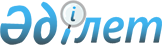 Аудандық мәслихаттың 2008 жылғы 26 желтоқсандағы "2009 жылға арналған аудан бюджеті туралы" N 58/10 шешіміне өзгерістер мен толықтырулар енгізу туралы
					
			Күшін жойған
			
			
		
					Павлодар облысы Шарбақты аудандық мәслихатының 2009 жылғы 29 шілдедегі N 89/17 шешімі. Павлодар облысы Шарбақты ауданының Әділет басқармасында 2009 жылғы 7 тамызда N 12-13-83 тіркелген. Күші жойылды - қолдану мерзімінің өтуіне байланысты (Павлодар облысы Шарбақты аудандық мәслихатының 2011 жылғы 23 ақпандағы N 1-31-14 хаты)      Ескерту. Күші жойылды - қолдану мерзімінің өтуіне байланысты (Павлодар облысы Шарбақты аудандық мәслихатының 2011.02.23 N 1-31-14 хаты).

      Қазақстан Республикасының 2001 жылғы 23 қаңтардағы "Қазақстан Республикасындағы жергілікті мемлекеттік басқару және өзін-өзі басқару туралы" Заңының 6 бабы 1 тармағының 1 тармақшасына, Қазақстан Республикасының 2008 жылғы 4 желтоқсандағы Бюджет Кодексінің 109 бап 5 тармағы, 106 бап 2 тармағының 4 тармақшасына сәйкес аудандық мәслихат ШЕШІМ ЕТЕДІ:



      1. Аудандық мәслихаттың 2008 жылғы 26 желтоқсандағы "2009 жылға арналған аудан бюджеті туралы" N 58/10 (Нормативтік құқықтық актілерді мемлекеттік тіркеу тізілімінде N 12-13-70 тіркелген, 2009 жылғы 17 қаңтардағы N 2-3 аудандық "Трибуна" газетінде жарияланған) шешіміне, аудандық мәслихаттың 2009 жылғы 12 қаңтардағы "Аудандық мәслихаттың 2008 жылғы 26 желтоқсандағы "2009 жылға арналған аудан бюджеті туралы" N 58/10 шешіміне өзгерістер енгізу туралы" N 59/11 (Нормативтік құқықтық актілерді мемлекеттік тіркеу тізілімінде N 12-13-71 тіркелген, 2009 жылғы 31 қаңтардағы N 5 аудандық "Трибуна" газетінде жарияланған) шешіміне, аудандық мәслихаттың 2009 жылғы 29 сәуірдегі "Аудандық мәслихаттың 2008 жылғы 26 желтоқсандағы "2009 жылға арналған аудан бюджеті туралы" N 58/10 шешіміне өзгерістер енгізу туралы" N 73/15 (Нормативтік құқықтық актілерді мемлекеттік тіркеу тізілімінде N 12-13-81 тіркелген, 2009 жылғы 16 мамырдағы N 20 аудандық "Трибуна" газетінде жарияланған) шешіміне келесідегідей өзгерістер мен толықтырулар енгізілсін:



      Көрсетілген шешімнің 1 тармағы келесі редакцияда баяндалсын:

      "2009 жылға арналған аудан бюджеті мына бөлімдері бойынша қосымшаға сәйкес орындауға алынсын:

      1) кірістер – 1890544 мың теңге, оның ішінде:

      салықтық түсімдері бойынша – 218039 мың теңге;

      салықтан басқа түсімдер бойынша – 2469 мың теңге;

      негізгі капиталды сатудан түсетін түсімдер – 460 мың теңге;

      трансферттік түсімдер - 1669576 мың теңге;

      2) шығындар - 1932260 мың теңге;

      3) бюджетті таза несиелендіру – нөлге тең;

      4) қаржылық активтермен операция бойынша сальдо – нөлге тең;

      5) бюджет тапшылығы – -41716 мың теңге;

      6) бюджеттік тапшылықты қаржыландыру – 41716 мың теңге, оның ішінде:

      бюджеттік қаржы қалдығының қозғалысы – 41716 мың теңге.



      Көрсетілген қаулы келесі мазмұндағы 7-2, 7-3, 8-2 тармақтармен толықтырылсын:

      "7-2. Бюджеттік бағдарламалар әкімгерлеріне 2009 жылы облыстық бюджеттен табысталатын мақсатты ағымдағы трансферттер келесі көлемде қарастырылсын:

      Жоғары білім беретін мекемелерде оқитын аз қамсыздандырылған отбасылардағы студенттерді оқытуға – 636 мың теңге;

      Жоғары білім беретін мекемелерде оқитын аз қамсыздандырылған отбасылардағы студенттерге ай сайынғы көмек көрсетуге – 120 мың теңге";

      "7-3. 2009 жылығы аудан бюджетінде облыстық бюджеттен (спортқа) бұрыннан бөлінген мақсатты ағымдағы трансферттер алынып 2007-2009 жылдарға облыстық "Бұлақ" бағдарламасын іске асыру мақсатында 1000 теңге есепке алынсын";

      "8-2. 2009 жылға жаңа әлеуметтік жұмыс орындарын құруға республикалық бюджеттен 6307 мың теңге қосымша ағымдағы мақсатты трансферттер қарастырылсын".



      Осы қаулының 1 қосымшасына сәйкес көрсетілген қаулының 1 қосымшасы жаңа редакцияда баяндалсын.



      2. Осы шешімнің орындалуын бақылау аудандық мәслихаттың аудандық бюджет және әлеуметтік-экономикалық дамыту мәселесі жөніндегі тұрақты комиссиясына жүктелсін.



      3. Осы шешім 2009 жылғы 1 қаңтардан бастап қолданысқа енгізіледі.      Сессия төрағасы                            Т. Мұқанов      Аудандық мәслихат хатшысы                  Б. Паванов

Шарбақты аудандық мәслихатының    

2009 жылғы 29 шілдедегі N 89/17 шешіміне

1 қосымша                2009 жылғы аудан бюджеті

(өзгерістер және толықтырулармен бірге)
					© 2012. Қазақстан Республикасы Әділет министрлігінің «Қазақстан Республикасының Заңнама және құқықтық ақпарат институты» ШЖҚ РМК
				СанатыСанатыСанатыСанатыСанатыСомасы (мың теңге)КлассКлассКлассКлассСомасы (мың теңге)Классқа қосымшаКлассқа қосымшаКлассқа қосымшаСомасы (мың теңге)ЕрекшеліктеріЕрекшеліктеріСомасы (мың теңге)АтауыСомасы (мың теңге)1234561. Кірістер18905441Салық түсімдері21803901Кірістен түсетiн табыс салығы846322Жекелей табыс салығы8463201Төлем көздерінің кірістерінен алынатын жекелей табыс салығы7617002Төлем көздерінің емес кірістерінен алынатын жекелей табыс салығы773203Жеке тұлғалардан біржолғы талондардың қызметі жөнінде іске асырылатын жекелей табыс салығы73003Әлеуметтік салық963681Әлеуметтік салық9636801Әлеуметтік салық9636804Меншік салығы320521Мүлік салығы1488001Заңды тұлғалардың және кәсіпкерлердің мүлік салығы1432702Жеке тұлғалардың мүлік салығы5533Жер салығы642202Елдi мекендi кенттердегі жеке тұлғалардың жер салығы215403Өнеркәсiп, көлiк, байланыс, қорғаныс және ауыл шаруашылығына емес басқадай тағайындалған жер салығы385607Заңды тұлғалардың, жеке кәсіпкерлердің, жеке нотариустар және қорғаушылардың ауыл шаруашылығына тағайындалған жер салығы1808Елді мекенді кенттердегі заңды тұлғалардың, жеке кәсіпкерлердің, жеке нотариустар мен қорғаушылардың жеріне салынатын жер салығы3944Көлік құралдарының салығы956201Заңды тұлғалардың көлiк салығы184002Жеке тұлғалардың көлiк салығы77225Бiржолғы жер салығы118801Бiржолғы жер салығы118805Тауарларға, жұмыс және қызмет көрсетуге арналған iшкi салықтар34952Акциздер73096Заңды және жеке тұлғалар бөлшек саудада өткізетін, сондай-ақ өзінің өндірістік мұқтаждарына пайдаланылатын бензин (авиациялықты қоспағанда)71097Заңды және жеке тұлғалар бөлшек саудада өткізетін, сондай-ақ өзінің өндірістік мұқтаждарына пайдаланылатын дизель отыны203Табиғи және басқадай қорды пайдаланудан түсетiн түсiмдер79415Жер учаскелерiн пайдаланғаны үшiн төлемдер7944Кәсiпкерлiк және кәсiптiк қызметпен айналысқан үшiн алымдар197101Жеке кәсiпкерлердi мемлекеттік тiркеуден алынатын алымдар12002Қызметтiң әр түрiмен айналысу құқығы үшiн лицензиялық алымдар81703Заңды тұлғаларды мемлекеттiк тiркеу үшiн алымдар және өкілеттік және филиалдарды есептік тіркеу, сонымен қатар қайта тіркеу5405Жылжымалы мүлікті кепілдікке салуды мемлекеттік тіркегені және кеменiң немесе жасалып жатқан кеменiң ипотекасы үшін алынатын алым9814Көлік құралдарын мемлекеттік тіркегені, сондай-ақ оларды қайта тіркегені үшін алым2318Жылжымайтын мүлікке және олармен мәміле жасау құқығын мемлекеттік тіркегені үшін алынатын алым85908Заңдық мәнді іс-әрекеттерді жасағаны және (немесе) оған уәкілеттігі бар мемлекеттік органдар немесе лауазымды адамдар құжаттар бергені үшін алынатын міндетті төлемдер14921Мемлекеттiк баж149202Мемлекеттік мекемелерге сотқа берілетін талап арыздарынан алынатын мемлекеттік бажды қоспағанда, мемлекеттік баж сотқа берілетін талап арыздардан, ерекше талап ету істері арыздарынан, ерекше жүргізілетін істер бойынша арыздардан (шағымдардан), сот бұйрығын шығару туралы өтініштерден, атқару парағының дубликатын беру туралы шағымдардан, аралық (төрелік) соттардың және шетелдік соттардың шешімдерін мәжбүрлеп орындауға атқару парағын беру туралы шағымдардың, сот актілерінің атқару парағының және өзге де құжаттардың көшірмелерін қайта беру туралы шағымдардан алынады62704Азаматтық хал актiлерiн тiркегенi үшiн, сондай-ақ азаматтарға азаматтық хал актiлерiн тiркеу туралы куәлiктердi және азаматтық хал актiлерi жазбаларын өзгертуге, толықтыруға және қалпына келтiруге байланысты куәлiктердi қайтадан бергенi үшiн мемлекеттік баж41105Шетелге баруға және Қазақстан Республикасына басқа мемлекеттерден адамдарды шақыруға құқық беретiн құжаттарды ресiмдегенi үшiн, сондай-ақ осы құжаттарға өзгерiстер енгiзгенi үшiн мемлекеттік баж16006Қазақстан Республикасына келуге немесе Қазақстан Республикасынан шығу құқығын беретiн құжаттарды ауыстыра алатын, азаматтығы жоқ тұлғалар және шетел азаматтарының төлқұжаттарына виза (рұқсат) беруден алынатын мемлекеттiк баж007Қазақстан Республикасының азаматтығын беру, немесе Қазақстан Республикасының азаматтығын қайта қалыпына келтiру және Қазақстан Республикасының азаматтығын тоқтату туралы құжаттарды ресiмдеуден алынатын мемлекеттiк баж1308Мекен жайды тiркегені үшін мемлекеттiк баж23209Аңшы куәлігін бергенi және оны жыл сайын тіркегені үшiн мемлекеттік баж2410Жеке және заңды тұлғалардың азаматтық, қызметтік қаруының (аңшылық суық қаруды, белгі беретін қаруды, ұңғысыз атыс қаруын, механикалық шашыратқыштарды, көзден жас ағызатын немесе тітіркендіретін заттар толтырылған аэрозольді және басқа құрылғыларды, үрлемелі қуаты 7,5 Дж-дан аспайтын пневматикалық қаруды қоспағанда және калибрі 4,5 мм-ге дейінгілерін қоспағанда) әрбір бірлігін тіркегені және қайта тіркегені үшін алынатын мемлекеттік баж2212Қаруды және оның оқтарын сақтауға немесе сақтау мен алып жүруге, тасымалдауға, Қазақстан Республикасының аумағына әкелуге және Қазақстан Республикасынан әкетуге рұқсат бергені үшін алынатын мемлекеттік баж32Салық емес түсімдер246901Мемлекет меншігінен түсетін кірістер6605Мемлекет меншігіндегі мүлікті жалға алудан түсетін кірістер66004Коммуналдық меншігіндегі мүлікті жалға алудан түсетін кірістер66006Салық емес басқа түсiмдер18091Салық емес басқа түсiмдер180909Жергілікті бюджетке түсетін салықтан басқа түсімдер18093Негізгі қорды сатудан түсетін түсімдер46003Жерді және материалдық емес активтарды сату4601Жерді сату46001Жер учаскілерін сатудан түсетін түсімдер4604Трансферттік түсімдер166957602Жоғары мемлекеттік басқару органдарының трансферттері16695762Облыстық бюджеттің трансферттері166957601Ағымдағы мақсатты трансферттер15217102Дамуға арналған мақсатты трансферттер52204303Субвенциялар995362Функционалдық тобыФункционалдық тобыФункционалдық тобыФункционалдық тобыФункционалдық тобыСомасы (мың теңге)Функцияға қосымшаФункцияға қосымшаФункцияға қосымшаФункцияға қосымшаСомасы (мың теңге)Бюджеттік бағдарлама әкiмгерiБюджеттік бағдарлама әкiмгерiБюджеттік бағдарлама әкiмгерiСомасы (мың теңге)БағдарламаБағдарламаСомасы (мың теңге)АТАУЫСомасы (мың теңге)1234561. Шығындар19322601Жалпы маңызы бар мемлекеттiк қызмет көрсету1345201Жалпы мемлекеттiк қызметтердi орындаушы өкiлеттi, атқарушы және басқадай органдар120159112Аудандық мәслихат аппараты (облыстық маңызы бар қалалар)7514001Аудандық мәслихат қызметін қамтамасыз ету (облыстық маңызы бар қалалар)7514122Аудан әкiмі аппараты (облыстық маңызы бар қалалар)30181001Аудан әкімінің қызметін қамтамасыз ету (облыстық маңызы бар қалалар)30181123Қалада, аудандық маңызы бар қалада ауыл (село), ауылдық (селолық) округтердегі аудан әкімінің аппараты82464001Қалада, аудандық маңызы бар қалада ауыл (село), ауылдық (селолық) округтердегі аудан әкімінің аппаратының жұмыс істеуі824642Қаржы қызметі6978452Аудандық қаржы бөлімі (облыстық маңызы бар қалалар)6978001Қаржы бөлімінің қызметін қамтамасыз ету6895011Коммуналдық меншікке түсетін мүлікті есепке алу, сақтау, бағалау және сату835Статистика және жоспарлау қызметі7383453Бюджеттік жоспарлау және экономика бөлімі (облыстық маңызы бар қалалар)7383001Бюджеттік жоспарлау және экономика бөлімінің қызметін қамтамасыз ету73832Қорғаныс56581Әскери мұқтаждар4658122Аудан әкімінің аппараты (облыстық маңызы бар қалалар)4658005Жалпыға бірдей әскери міндеттерді орындау шаралары46582Төтенше жағдай бойынша жұмыс ұйымдастыру1000122Аудан әкімінің аппараты (облыстық маңызы бар қалалар)1000007Аудандық (қалалық) ауқымдағы дала өрттерінің, сондай-ақ мемлекеттік өртке қарсы қызмет органдары құрылмаған елдi мекендерде өрттердің алдын алу және оларды сөндіру жөніндегі іс-шаралар10004Бiлiм беру9054551Мектепке дейінгі тәрбие және оқыту48896123Қалада, аудандық маңызы бар қалада ауыл (село) ауылдық (селолық) округтердегі аудан әкімінің аппараты48896004Мектепке дейінгі тәрбие және оқытуды қолдау488962Бастауыш, негізгі орта және жалпы орта білім беру814151123Қалада, аудандық маңызы бар қалада ауыл (село) ауылдық (селолық) округтердегі аудан әкімінің аппараты5297005Мектепке және қайта ауылға (селоға) дейін оқушыларды тегін жүргізуді ұйымдастыру5297464Ауданның оқу бөлімі (облыстық маңызы бар қалалар)808854003Жалпы білім беруге оқыту788786006Балалар үшін қосымша білім беру13560010Республикалық бюджеттен берілетін нысаналы трансферттердің есебінен білім берудің мемлекеттік жүйесіне оқытудың жаңа технологияларын енгізу65089Білім беру саласындағы басқадай қызмет көрсету42408464Ауданның оқу бөлімі (облыстық маңызы бар қалалар)42408001Оқу бөлімінің қызметін қамтамасыз ету8248005Аудандық оқу бөлімінің мемлекеттік мекемелеріне оқулықтарды сатып алу және жеткізу (облыстық маңызы бар қалалар)9992007Аудан (қала) көлемінде мектептен тыс шаралар және мектеп жарыстарын және мектеп олимпиадаларын өткізу1168011Аумақтық жұмыспен қамту және кадрларды қайта дайындау стратегиясын жүзеге асыру барысында оқу бөлімінің объектілерін ағымдағы және күрделі жөндеу жұмысын жүргізу230005Денсаулық сақтау4279Денсаулық сақтау саласындағы басқадай қызметтер427123Қалада, аудандық маңызы бар қалада ауыл (село), ауылдық (селолық), округтердегі аудан әкімінің аппараты427002Жақын денсаулық сақтау мекемесіне ауыр науқасы бар адамдарға дәрігерлік көмек көрсету үшін жедел жағдайда жеткізуді ұйымдастыру4276Әлеуметтік қамтамасыз ету және әлеуметтік көмек976762Әлеуметтік көмек86001123Қалада, аудандық маңызы бар қалада ауыл (село) ауылдық (селолық) округтердегі аудан әкімінің аппараты5220003Үйдегі мұқтаж азаматтарға әлеуметтік көмек көрсету5220451Ауданның жұмыспен қамту және әлеуметтік бағдарламалар бөлімі (облыстық маңызы бар қалалар)80781002Жұмыспен қамту бағдарламасы26750005Мемлекеттік атаулы әлеуметтік көмек6700007Жергілікті өкілетті органдардың шешімі бойынша азаматтардың жеке тобына көрсетілетін әлеуметтік көмек37059010Мүгедек балалар, үйде оқып тәрбиеленетін балаларды қаражаттай қамтамасыз ету55001618 жасқа дейінгі балаларға мемлекеттік жәрдемақы4900017Мүгедектерді жекелей сауықтандыру бағдарламасына сәйкес мұқтаж мүгедектерді арнаулы гигиеналық құралдармен және қимылмен тілдесу мамандарының қызметін көрсету, жеке күтушімен қамтамасыз ету48229Әлеуметтік көмек және әлеуметтік қамтамасыз ету саласындағы басқалай қызметтер11675451Ауданның жұмыспен қамту және әлеуметтік бағдарламалар бөлімі (облыстық маңызы бар қалалар)11675001Жұмыспен қамту және әлеуметтік бағдарламалар бөлімінің қызметін қамтамасыз ету10823011Жәрдемақы төлемдері және басқадай әлеуметтік төлемдерді есептеу жөніндегі қызмет көрсету төлемдері8527Тұрмыстық–коммуналдық шаруашылық248141Тұрмыстық шаруашылық3503123Қалада, аудандық маңызы бар қалада ауыл (село) ауылдық (селолық) округтердегі аудан әкімінің аппараты300007Мемлекеттік тұрғын қорды қорғайтын мекеме аудандық маңызы бар қалалар, ауыл (село) ауылдық (селолық) округтер300458Аудандық тұрмыстық-коммуналдық шаруашылық, жолаушылар көлігі және автомобиль жолдары бөлімі (облыстық маңызы бар қалалар)3203004Азаматтардың жеке тобын тұрғын үймен қамтамасыз ету32032Коммуналдық шаруашылық5623123Қалада, аудандық маңызы бар қалада ауыл (село) ауылдық (селолық) округтердегі аудан әкімінің аппараты423014Елдімекендерді кенттерді сумен жабдықтау мекемелер423458Аудандық тұрмыстық-коммуналдық шаруашылық, жолаушылар көлігі және автомобиль жолдары бөлімі (облыстық маңызы бар қалалар)5200030Өңірлік жұмыспен қамту және қалаларды қайта даярлау стратегиясын іске асыру шеңберінде инженерлік коммуналдық инфрақұрылымды жөндеу және елді-мекендерді көркейту52003Елдімекенді кенттерді көріктендіру15688123Қалада, аудандық маңызы бар қалада ауыл (село), ауылдық (селолық), округтердегі аудан әкімінің аппараты14286008Елдімекенді кенттердегі көшелерді жарықтандыру5492009Елдімекенді кенттерді санитарлық жағдаймен қамтамасыз ету5146010Туған-туысқандары жоқ тұлғаларды жерлеуді қамтамасыз ету121011Елдімекенді кенттерді көріктендіру және көгалдандыру3527458Аудандық тұрмыстық-коммуналдық шаруашылық, жолаушылар көлігі және автомобиль жолдары бөлімі (облыстық маңызы бар қалалар)1402018Елді-мекен кенттерін көріктендіру және көгалдандыру14028Мәдениет, спорт, туризм және ақпараттау кеңiстiгi847761Мәдениет саласындағы қызметтер47945123Қалада, аудандық маңызы бар қалада ауыл (село), ауылдық (селолық), округтердегі аудан әкімінің аппараты10406006Жергілікті деңгейде мәдени-сауық жұмысын қолдау10406455Ауданның мәдениет және тілдерді дамыту бөлімі (облыстық маңызы бар қалалар)37539003Мәдени-сауық жұмыстарына қолдау жасау375392Спорт2000465Аудандық спорт және дене шынықтыру бөлімі (облыстық маңызы бар қалалар)2000006Аудан деңгейінде жарыстар өткізу (облыстық маңызы бар қалалар)20003Ақпараттық кеңiстiк24271455Аудандық мәдениет және тілдерді дамыту бөлімі (облыстық маңызы бар қалалар)20645006Аудандық (қалалық) кітапханаларды қолдану20220007Мемлекеттік тілді және Қазақстан халқының басқадай тілдерін дамыту425456Аудандық ішкі саясат бөлімі (облыстық маңызы бар қалалар)3626002Бұқаралық ақпарат құралдары арқылы мемлекет ақпарат саясатын жүргізу36269Мәдениет, спорт, туризм және ақпараттау саясатын жүргізу10560455Аудандық мәдениет және тілдерді дамыту бөлімі (облыстық маңызы бар қалалар)2998001Аудандық мәдениет және тілдерді дамыту бөлімінің қызметін қамтамасыз ету2998456Аудандық ішкі саясат бөлімі (облыстық маңызы бар қалалар)4539001Аудандық ішкі саясат бөлімінің қызметін қамтамасыз ету4344003Жастар саясаты саласында бағдарламасын жүзеге асыру195465Аудандық спорт және дене шынықтыру бөлімі (облыстық маңызы бар қалалар)3023001Спорт және дене шынықтыру бөлімінің қызметін қамтамасыз ету302310Ауыл, су, орман, балық шаруашылығы және айналамен қоршаған ортаны қорғау және жануарлар әлемі, жер қатынастары956011Ауыл шаруашылығы11114453Аудандық экономика және бюджеттік жоспарлау бөлімі (облыстық маңызы бар қалалар)3475099Республикалық бюджеттің мақсатты трансферттері есебінен елді мекендердегі әлеуметтік сала мамандарын әлеуметтік қолдау шараларын жүзеге асыру3475462Аудандық ауыл шаруашылық бөлімі (облыстық маңызы бар қалалар)7639001Ауыл шаруашылық бөлімінің қызметін қамтамасыз ету76392Су шаруашылығы56043467Аудандық құрылыс бөлімі (облыстық маңызы бар қалалар)56043012Сумен жабдықтау жүйесін дамыту560436Жер қатынастары5444463Аудандық жер қатынастар бөлімі (облыстық маңызы бар қалалар)5444001Жер қатынастары бөлімінің қызметін қамтамасыз ету4076004Жерді аймақтарға бөлу жөніндегі жұмыстарды ұйымдастыру1000006Аудандық маңызы бар қалалардың, кенттердің, ауылдардың (селолардың), ауылдық (селолық) округтердің шекарасын белгілеу кезенде жүргізілетін жерге орналастыру3689Ауыл, су, орман, балық шаруашылығы саласындағы өзге де қызметтер23000455Аудандық мәдениет және тілдерді дамыту бөлімі (облыстық маңызы бар қалалар)23000008Өңірлік жұмыспен қамту және кадрларды қайта даярлау стратегиясын іске асыру шеңберінде ауылдарда (селоларда), ауылдық (селолық) округтерде әлеуметтік жобаларды қаржыландыру2300011Өнеркәсіп, архитектуралық, қала құрылыстық және құрылыстық қызмет56012Архитектуралық, қала құрылыстық және құрылыстық қызмет5601467Аудандық құрылыс бөлімі (облыстық маңызы бар қалалар)3443001Құрылыс бөлімінің қызметін қамтамасыз ету3443468Аудандық архитектура және қала құрылыс бөлімі (облыстық маңызы бар қалалар)2158001Архитектура және қала құрылыс бөлімінің қызметін қамтамасыз ету215812Көлiк және қатынас5600821Автокөлiк515453123Қалада, аудандық маңызы бар қалада ауыл (село), ауылдық (селолық), округтердегі аудан әкімінің аппараты18358012Кенттерде, ауылдарда (селоларда), ауылдық (селолық) округтерде автомобиль жолдары инфрақұрылымын дамыту0013Кенттерде, ауылдарда (селоларда), ауылдық (селолық) округтерде автомобиль жолдарын қолдануды қамтамасыз ету18358458Ауданның тұрмыстық-коммуналдық шаруашылық, жолаушылар көлігі және автомобиль жолдары бөлімі (облыстық маңызы бар қалалар)497095022Көлік инфрақұрылымын дамыту470018023Автомобиль жолдарын қолдануды қамтамасыз ету270779Көлік және қатынас кеңістігіндегі басқадай қызметтер44629458Ауданның тұрмыстық-коммуналдық шаруашылық, жолаушылар көлігі және автомобиль жолдары бөлімі (облыстық маңызы бар қалалар)44629008Өңірлік жұмыспен қамту және кадрларды қайта даярлау стратегиясын іске асыру шеңберінде аудандық маңызы бар автомобиль жолдарын, қала және елді-мекендер көшелерін жөндеу және қамтамасыз ету43442024 Поселке ішінде (қала ішінде), аудан ішінде қоғамдық жолаушыларды тасымалдауды ұйымдастыру (облыстық маңызы бар қалалар118713Басқадай82243Кәсіпкерлік қызмет көрсетуді қолдау және бәсекелестікті қорғау3313469Аудандық кәсіпкерлік бөлімі (облыстық маңызы бар қалалар)3313001Кәсіпкерлік бөлімінің қызметін қамтамасыз ету3053003Кәсіпкерлік қызмет көрсетуді қолдау2609Басқадай4911452Аудандық қаржы бөлімі (облыстық маңызы бар қалалар)1046012Аудандық атқарушы органдардың жергілікті қоры (облыстық маңызы бар қалалар)1046458Ауданның тұрмыстық-коммуналдық шаруашылық, жолаушылар көлігі және автомобиль жолдары бөлімі (облыстық маңызы бар қаланың)3865001Ауданның тұрмыстық-коммуналдық шаруашылық, жолаушылар көлігі және автомобиль жолдары бөлімінің қызметін қамтамасыз ету386515Трансферттер94261Трансферттер9426452Ауданның қаржы бөлімі (облыстық маңызы бар қаланың)9426006Пайдаланылмаған мақсатты (толық пайдаланылмаған) трансферттерді қайтару9426ІІІ. БЮДЖЕТТЕН ТАЗА НЕСИЕЛЕНДІРУ0ІV. ҚАРЖЫЛЫҚ АКТИВТЕРМЕН ОПЕРАЦИЯ БОЙЫНША САЛЬДО0V. БЮДЖЕТ ТАПШЫЛЫҒЫ (ПРОФИЦИТ)-41716VІ. БЮДЖЕТ ТАПШЫЛЫҒЫН ҚАРЖЫЛАНДЫРУ (ПРОФИЦИТТІ ПАЙДАЛАНУ)417168Бюджеттік қаражат қалдығының қозғаласы417161Бос қалған бюджет қаражаты41716001Бос қалған бюджет қаражаты41716001Бос қалған бюджет қаражаты41716